Должна ли быть нотариально удостоверена подлинность подписи единственного участника при увеличении уставного капитала обществаСогласно п.3 ст.17 Федерального закона от 08.02.1998 № 14-ФЗ « Об обществах с ограниченной ответственностью» (далее – Закон № 14-ФЗ) факт принятия решения общего собрания участников общества об увеличении уставного капитала и состав участников общества, присутствовавших при принятии указанного решения, должны быть подтверждены путем нотариального удостоверения. Решение единственного участника общества об увеличении уставного капитала подтверждается его подписью, подлинность которой должна быть засвидетельствована нотариусом.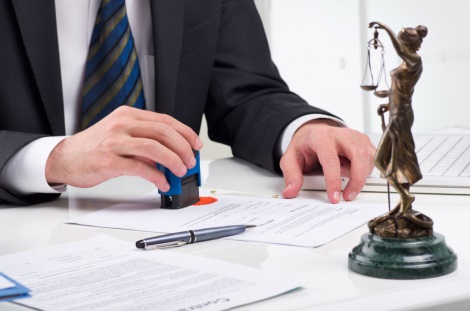 При государственной регистрации изменений, внесенных в устав общества с ограниченной ответственностью в связи с увеличением его уставного капитала на основании соответствующего решения общего собрания участников общества или решения единственного участника общества, в регистрирующий орган должен быть представлен документ, подтверждающий факт принятия общим собранием участников общества такого решения, или решение единственного участника общества об увеличении его уставного капитала (подп. «ж»  п.1 ст.17 Закона № 129-ФЗ). При этом вышеуказанный документ и решение должны быть оформлены с учетом требований п.3 ст.17 Закона № 14-ФЗ. Несоблюдение данного требования является основанием для отказа в государственной регистрации изменений, внесенных в устав общества с ограниченной ответственностью.